Special Events for April 2017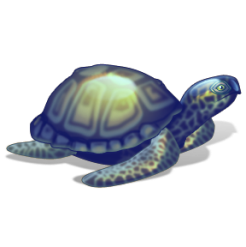 An Excursion to the Ecomuseum (classrooms 1 and 2 only)Where:		21,125 Chemin Sainte-Marie, Sainte-Anne de Bellevue 514-457-9449What:		We always look forward to our visits to the Ecomuseum to see Quebec’s animals!  The Ecomuseum was created to provide a place to observe and study animals native to Quebec.  It is interesting for the children to learn that the animals they will see, such as deer, bears, lynx, vultures, live very near to us. We will also hear about why it is necessary to conserve wooded and marsh areas to allow these animals to have a home.  We will go for a “Mini-Explorers” tour of the Ecomuseum where we will see the live animals outdoors including the Birds of Prey display. After (or before) our outdoor tour there is also the Museum Science room of objects such as snake skins and other things that the children can touch, including some smaller live animals.  Finally we will tour the Ecomuseum’s indoor exhibit of nocturnal animals such as the flying squirrel.  We will bring our snack to eat at the Ecomuseum but will return to the school in time for lunch. Cost is $18.00.  If your child does not usually attend on Mondays, please speak with the teachers to make arrangements. We will need parent volunteers for this trip so if you are able to help please sign up on the sheet on the classroom door.When:		Monday, April 10	Bus leaves at 9:00am.  Please arrive at school by 8:45am.A Children’s Concert “Dance the bunny Hop” with Pianist Michael Woytiuk Where:		At the school, in the library area.What:		The theme this week is Easter and Michael is here for a lively “dance and move” music show called “Dance the Bunny Hop”.  Michael’s enthusiasm for the piano is absolutely contagious and the children love each concert more than the last.  This is a fantastic way for the children to listen to classical (and other) music, to understand the differences in various pieces, and to appreciate and enjoy this music.  Michael performs regularly over the year at Montessori and his concerts are always a success. If your child does not usually attend on Wednesdays he/she is welcome to at the time shown.  The cost is $5.00. When:		Wednesday, April 12	Classroom 1:	10:45 am		Classroom 2:	10:15 am					Classroom 3:	9:15 am			Classroom 4:	9:45 amJenny-Lynn teaches us about imagination in Art (Classrooms 1, 2, and 4)Where:		In the school library What:		Our favourite Art teacher Jenny-Lynn Manzo is here with a wonderful craft event where the children will learn about how art and imagination are linked.  In Jenny’s own words: Bébé animaux / Baby AnimalsUn petit exercice de concentration, précision dans le geste et coordination...Nous allons créer une amusante marionnette de doigt représentant un mignon petit zèbre. Au moyen d’une technique d'impression originale qui suggérera de façon quelque peut abstraite les motifs d'un zèbre.Ceci dans le but de montrer aux enfants que la suggestion visuelle sans être précise ouvre les portes de l'imagination et arrive à transmettre le message de l'image.Le zèbre est l'animal tout désigné pour représenter ce concept puisqu'aucun d'eux n'a exactement le même motif de rayures.A work of concentration, precision in the gestural and coordination...We will create an amusing and cute baby zebra using an original printing technique that will suggest in a bit of an abstract manner the zebra print.This to demonstrate to the children that visual suggestion without being precise opens the doors of our imagination and is able to render the message of the image.The zebra is the designated animal to represent this concept since no two zebras as exactly the same stripes.Jenny-Lynn / professeur d’art – art teacherIf your child does not usually attend on Mondays, you are welcome to bring him/her for the workshop at the time shown below. Cost for the child is $11.00.When:		Monday, April 24 in the afternoon.  Children will be divided into small groups.The Reptizoo Animals visit our class: Wet and Sticky VS Soft and FurryWhere:		In the classroomWhat:		The educators at Fine Line Serpents will be here with a wonderful collection of amphibians and mammals for a show called “Wet and Sticky VS Soft and Furry” (Slippery Amphibians and Little Furry Animals).  We will be seeing: Whites Tree Frog, Australia; Tiger Salamander, North America; Dwarf Hamster, Russia; Chinchilla, Chile; Guinea Pigs, Peru; Lion Headed Rabbit, originated in Belgium but this is a domestic species created from selective breeding.These “shows” are always very successful as the children just love the live animals.  This demonstration is suitable for all age groups.  The explanations about the various animals are geared for each child’s age group, and it thrills the children to be able to touch some of the animals.  If your child does not usually attend on Tuesdays, you are welcome to bring him/her for the animals’ visit at the time below.  The cost is $8.00  When:		Tuesday, April 25		Classroom 1:	2:00 pm		Classroom 2:	2:30 pmClassroom 3:	3:00 pm		Classroom 4:	3:30 pm 5	Sportball “Baseball Action”Where:		In the child’s classroom (or library area)What:		Sportball is a half hour of fun and learning with a physical education animator (“coach”).  The program is specifically designed to teach the children the skills of various sports.  The sport for this workshop is baseball. It’s absolutely great to see how well the children listen to their “coach” and focus on performing the “sport skills” (which are really fun activities with balls and other equipment).  The children really do get the idea that sports are fun and it’s completely free of any sort of “competition” it’s just working on individual skills.  The children get some very good exercise but most importantly they develop a good feeling for the enjoyment of athletic sport. The activities are modified to make sure that all our age groups are doing activities that are appropriate for them.   If your child does not usually attend on Thursdays, he/she is welcome to come to the Sportball Workshop at the time shown below.  The cost is $8.00.  The web site for Sportball is www.sportball.caWhen:		Thursday, April 27	Classroom 1:	11:15 am or 11:45am	Classroom 3:	9:15amClassroom 2:	10:5am or 10:45am	Classroom 4:	9:45am6	Yogi Doug brings us “Baby Animal Yoga for a cause”Where:		At the school, in the library area.What:		We are thrilled to have Yogi Doug back.  For all the children Yogi Doug’s classes are full of enthusiasm and enjoyment.  Yogi Doug comes with so much positive energy for every one of his classes and for every one of the children!Yogi Doug always teaches for charity.  The full amount collected is donated.  For our April yoga class with Yogi Doug we have a special donation to make. Some of you may know already that Adelaide’s (classroom 4) cousin Lachlan (8 years old) has been fighting his second battle with cancer. Adelaide’s mom shaved her head this year to support her nephew and we would like to help in his battle also by donating the funds from our Yoga class with Doug to the Canadian Cancer Society (Adelaide’s mom is fundraising for the Society.  Yogi Doug always teaches for charity and he is honoured to be part of this special event.  He has told us that he is including Lachlan in his prayers.  We will let you know what the total raised will be. If your child does not normally attend on Fridays he/she is welcome to participate in the class.  Cost is $5.00.When:		Friday, April 28		Classroom 1:	2:00 pm			Classroom 2:	2:30 pmClassroom 3:	3:00 pm			Classroom 4:	3:30 pmI give permission for my child to participate in the following:1	An Excursion to the Ecomuseum (classrooms 1 and 2 only)		Yes 	No 	Cost:	$    18.002	A Children’s Concert “Dance the bunny Hop” with Pianist Michael	Yes 	No 	Cost:	$      5.003	Jenny-Lynn - imagination in Art (Classrooms 1, 2, and 4)		Yes 	No 	Cost:	$     11.004	The Reptizoo Animals visit our class:					Yes 	No 	Cost:	$      8.005	Sportball “Baseball Action”						Yes 	No 	Cost:	$      8.006	Yogi Doug brings us “Baby Animal Yoga for a cause”			Yes 	No 	Cost:	$      5.00CHILD’S NAME ________________________________________________Classroom No.__________________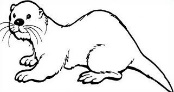 PARENT’S SIGNATURE______________________________________TOTAL SUBMITTED $_________________IMPORTANT:  PLEASE GIVE THIS FORM AND THE FEE TO THE TEACHER BY Wednesday, April 5. 